Муниципальное автономное учреждение дошкольного образования «Сорокинский центр развития ребёнка – детский сад №1»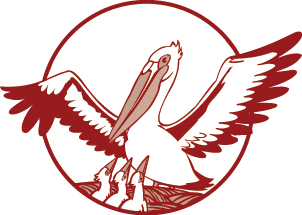 Концептуальное изложение педагогического опыта «Развитие артикуляционной  моторики у детей с нарушением речи, как эффективное средство коррекции звукопроизношения»Учитель-логопед: Воробьёва Елена Владиславовнас.Большое Сорокино2017г.ОГЛАВЛЕНИЕВведение……………………………………………………………………3Основная часть……………………………………………………………..5Заключение …………………………………………………………………11Литература ………………………………………………………………….12Приложение…………………………………………………………………13ВВЕДЕНИЕРечь, как яркая краска, играет важную роль в жизни человека. Она является инструментом общения и обмена мыслями людей между собой. Без этого жизнь сера и неинтересна. Первый звук, который произносит человек, будучи ещё младенцем, - это его первый крик при рождении. Он ещё не имеет отношения к речи, но это уже тренировка речевого аппарата. И поэтому первой ступенью становления речи является гуление и лепет. Воспитание речи у детей старшего дошкольного возраста включает в себя умение четко произносить звуки и различать их, владеть артикуляционным аппаратом, правильно строить предложения и связно высказывать свои мысли – всё это является необходимым условием полноценного развития личности. Чтоб звуковая сторона речи развивалась правильно, нужно хорошее  развитие подвижных мышц артикуляционной моторики: губ, языка, нижней челюсти, мягкого неба. Ребёнку требуется приложить много усилий к артикуляционному аппарату, для правильного положения органов и нужной силы выдыхаемой струи. Физиологи И.М. Сеченов, И.П. Павлов, Н.А.Бернштейн придавали большое значение мышечным ощущениям, возникающим при артикуляции. С каждым годом число детей, имеющих то или иное речевое нарушение растёт,  и возрастает потребность в логопедии и дефектологии. Основным средством для развития речевой моторики является артикуляционная гимнастика. Артикуляционная гимнастика – это система упражнений, направленных на выработку полноценных движений и определенных положений органов артикуляционного аппарата, необходимых для правильного произношения звуков. Проблемой развития артикуляционной моторики с целью развития речи, профилактики нарушений звукопроизношения занимались: М.Ф. Фомичева, Н.Л. Крылова, Т.А. Ткаченко, Е.Ф. Рау, О.В. Правдина, Р.Е. Левина, Г.А. Каше и другие.Цель артикуляционной гимнастики: выработка полноценных движений и определенных положений органов артикуляционного аппарата, умение объединять простые движения в сложные, необходимые для правильного произнесения звуков.     Артикуляция – это деятельность речевых органов, связанных с произнесением звуков речи  и различных их компонентов составляющих слоги, слова [1].Виды артикуляционных упражнений   Статические упражнения направлены на то, чтобы ребенок научился удерживать артикуляционную позицию 5-10 секунд.   Динамические упражнения (ритмичное повторение движений по 6-8 раз) вырабатывают подвижность языка и губ, их координацию и  переключаемость.Артикуляционную гимнастику можно разделить на:Упражнения для нижней челюстиУпражнения для щёкУпражнения для губУпражнения для языкаУпражнения для мягкого нёба.ОСНОВНАЯ ЧАСТЬВажность артикуляционной гимнастики для детей трудно переоценить. Она прототип утренней зарядки: усиливает кровообращение, развивает гибкость органов речевого аппарата, укрепляет мышцы лица. В настоящее время существуют разнообразные комплексы артикуляционных гимнастик : Куликовская Т.А  «Артикуляционная гимнастика в считалках» [7], Куликовская Т.А «Артикуляционная гимнастика в стихах и картинках» [11], Волошина И.А «Артикуляционная гимнастика для девочек» [13], Волошина И.А «Артикуляционная гимнастика для мальчиков» [14]  и много других. Авторы данных пособий предлагают проводить артикуляционную гимнастику в сопровождении стихотворных текстов или на основе сказочного сюжета. Подборка некоторых артикуляционных игр представлена в нетрадиционных упражнениях для развития артикуляционной моторики (Приложение №8). Применение данных методик позволяет оптимизировать логопедическую работу по формированию правильного звукопроизношения. Интересные истории, сказки и обыгрывание их с помощью артикуляционной гимнастики воспринимаются детьми с большим интересом.	Актуальность данной темы очевидна на сегодняшний день и заключается в важности артикуляционной гимнастики в развитии речевого аппарата, а значит и развитие речи детей.Перейдя на новые образовательные стандарты, учителю-логопеду нужно искать новые подходы и методы в коррекционной работе. Ведущий вид деятельности детей дошкольного возраста – ирга, значит нужно поддерживать и развивать её. Мы сделали упор на дидактические игры,  развивающие артикуляционный аппарат, которые вызывали у детей интерес, а значит и продуктивность деятельности.Работая, играя, с детьми понимаешь, что главной альтернативой успешного обучения является непринуждённость и неподдельный интерес к дидактическим играм. Современные условия дали толчок к поиску инновационных, интересных и развивающих методов и технологий в работе с детьми дошкольного возраста, обеспечивающих комфортное пребывание в условиях ДОУ и сохраняющих психическое здоровье каждого ребёнка.	Работая над артикуляционными упражнениями, ведущей задачей стало обучить детей, работать не по привычным стандартам, а подходить творчески и с интересом, что приносило удовольствие от самого процесса. Так недостаточность разработанной проблемы, практическая необходимость корректировки данного вопроса и определили выбор темы исследования «Развитие артикуляционной моторики у детей с нарушением речи, как эффективное средство коррекции звукопроизношения»	 На основании анализа психолого-педагогической литературы и опыта работы в системе дошкольного образования была сформулирована проблема исследования, которая определяется противоречиями между потребностью общества в правильном звукопроизношении с одной стороны и существующими традициями в дошкольной педагогике по развитию речевой моторики с другой стороны. Цель исследования состоит в определении влияния комплекса авторских дидактических игр по артикуляционной гимнастике, направленных на развитие речевой моторики у детей старшего дошкольного возраста.Объектом исследования является процесс развития речевой моторики у детей старшего дошкольного возраста.Предмет исследования – авторские игры по артикуляционной гимнастике как средство развития речевой моторики у детей старшего дошкольного возраста.Гипотеза исследования состоит в предположении того, что развитие речевой моторики у детей старшего дошкольного возраста средствами артикуляционной гимнастики, в условиях дошкольного образовательного учреждения, станет более эффективной, если:· Систематически реализовывать комплекс авторских игр по артикуляционной гимнастики, направленный на развитие речевой моторики включающий введение индивидуальных занятий и обеспечение развития артикуляционной моторики дошкольников на всех этапах образовательного процесса в дошкольном учреждении;· Сформировать убежденность всех субъектов образовательно-воспитательного процесса в необходимости использовать комплекс игр по артикуляционной гимнастике на развитие речевой моторики.В соответствии с целью и гипотезой в работе поставлены следующие задачи:Организовать коррекционно-развивающую работу с детьми, имеющими нарушения речи;Развить у детей интерес к дидактическим играм по артикуляционной гимнастике;Связать игры на развитие артикуляционного аппарата с играми на развитие мелкой моторики, памяти, мышления, воображения и фантазии, а так же развитие связной речи;Формировать коммуникативные способности.Отличительной новизной и особенностью является:Создание авторской серии дидактических игр;Реализация серии дидактических игр по артикуляционной гимнастике, направленной на развитие речевой моторики на всех этапах образовательного процесса в дошкольном учреждении.Для того чтобы выявить уровень развития речи детей старшего дошкольного возраста, мы провели первичный мониторинг, который включал в себя 3 направления:Исследование моторики артикуляционного аппарата;Исследование звуковой культуры речи;- подвижность артикуляционного аппарата-обследование звукопроизношения- обследование фонетического слуха- обследование ритмического слуха- обследование фонематического восприятияИсследование творческих способностей.Данные, полученные в ходе диагностики, заносились в таблицы (Приложение №4). Обследование моторики артикуляционного аппарата осуществлялось с использованием методики обследования по программе Н.В.Нищевой (Приложение№1). Обследование речевых функций проходило по «Методике звуковой культуры речи» Т.В.Альвухиной (Приложение №2). Исследование творческих способностей осуществлялось по «Методике выявления творческих способностей старшего дошкольного возраста» Э.П. Торренса (Приложение №3). Данные по результатам диагностики представлены в диагностических листах (Приложение №4) и для наглядного сравнения результатов в диаграммах (Приложение №5).	Результаты первичной диагностики развития моторики артикуляционного аппарата показали: из 25 детей, зачисленных в логопункт в сентябре 2015года, из них 17(68%) детей с низким уровнем развития артикуляционной моторики и 8(32%) – средний уровень развития артикуляционной моторики. Дети с низким уровнем отличаются невысоким диапазоном движений, наличие содружественных движений, чрезмерное напряжение мышц, движение челюсти недостаточного объёма, язык неуклюж, низкая сила выдоха. Диагностика звуковой культуры речи на начало 2015-2016уч.года показало: ниже среднего уровня 2(8%), средний уровень 19(76%), выше среднего уровня 4(16%).  У основной массы детей средний уровень звуковой культуры речи. Нарушены основные группы звуков. Тяжело даётся различение фонем в своей и чужой речи. Заметно искажение общего звучания речи. В речи мало использую развёрнутый ответ на вопрос. Задания на ритмический слух оказались трудными, а порой и не выполнимыми. Не достаточно активен словарь . 	Диагностика творческих способностей показала, что 17(68%) детей со средним уровнем и 8(32%) с низким уровнем творческих способностей. Это говорит о мало развитой оригинальности, гибкости и беглости ребёнка. Дети испытывают трудности в дорисовывании нового, тяжело работать в команде дополняя друг друга.	Полученные результаты свидетельствуют о необходимости продолжать вести специальную работу по повышению уровня развития речи.	Для того чтобы повысить уровень развития речи детей старшего дошкольного возраста средствами дидактических игр и пособий по развитию артикуляционного аппарата было разработано перспективное планирование по артикуляционной гимнастике (Приложение №6).	Практическую деятельность с детьми мы строили по следующим аспектам:Создание положительного климата, где ребёнок чувствует  себя комфортно,  без стеснения и тревоги.Оживление героев, использование красочного демонстрационного материала, что усиливает положительную мотивацию к занятиям.Проигрывание ситуаций, решение задач по взаимопомощи и взаимовыручки. Показать товарищу правильное решение проблемы и поддержать его.Система работы по развитию артикуляционной моторики, как средство коррекции звукопроизношения,  проходило в несколько этапов:Знакомство с артикуляционным аппаратомИзучение артикуляционных упражненийЗнакомство с «Волшебной полянкой» и творческое проигрывание готовых сюжетов, а затем и собственного сочинения.Каждый этап связан между собой одной целью. Вся работа идёт от простого к сложному, собрано в одну систему. 	 В знакомстве артикуляционного аппарата нам помогает «Лягушка-говорушка», на которой наглядно показываем движение артикуляций. Детям очень нравится играть с лягушкой и повторять за ней движения. Пробуем, учимся и стремимся к новому. Некоторые дети испытывали стеснение в выполнении упражнений, но преодолеть нам помогла игра «Рукавичка» (Приложение №7). Вместе с героями сказки играли и учились.	Затем встал вопрос о изготовлении и введении дидактических игр по развитию артикуляционного аппарата (Приложение №8). Через данные игры мы не только развивали моторику речевого аппарата, но и вырабатывали правильную воздушную струю, мелкую моторику, пространственная ориентация, воображение и креатив. К творческому развитию через артикуляционную гимнастику мы подошли через создание пособия «Волшебная полянка» (Приложение №7). Дети на начальном этапе следовали нашей инструкции игры (проигрывание сказки или сюжета), а затем и самостоятельно включались в работу. Придумывание историй и сказок эмоционально заводили малыша и учили прислушиваться к речи других. А это подталкивает к непроизвольному развитию речи, внимания, памяти, воображения. Главное ребёнок анализирует, а значит развивается.  С данным пособием позже переходили играть на автоматизацию и дифференциацию звуков. 	Применяя данные пособия, подтверждаем положительное влияние на развитие артикуляционной моторики, речи и креатива детей. А главное, что все обучение проходит в непринуждённой обстановке.	Работа проводилась как индивидуально, так и в подгруппах. Нужно отметь, что для успешной реализации задач, нужно тесное сотрудничество педагогов и родителей. Такая работа проводилась консультативно: мастер-классы, выступление на родительских собраниях с практическими заданиями, брошюрки и памятки (Приложение №9). В подтверждении наших успехов была проведена промежуточная и итоговая диагностика 2015-2016 уч.года, в результатах которых была чётко видна положительная динамика. По обследованию артикуляционной моторики дети 100% вышли на высокий уровень. По звуковой стороне речи проследилась следующая динамика: из 36 (100%) детей, прошедших логопункт, 13(36%) - выпущены с чистой речью, 10 (28%) – со значительным улучшением, 13(36%) – оставлены для продолжения коррекционной работы. По диагностике творческих способностей видна так же положительная динамика: средний уровень составляет 10(40%), высокий уровень 15(60%) детей (Приложение №5).	Уровни развития повысились. Данное обследование дало основание для дальнейшей работы по данной теме. Исследование продолжилось в 2016-2017 учебном годе, так как данные игровые пособия развивают не только артикуляционную моторику, речь, но и творческий потенциал детей, что актуально в системе ФГОС.	Диагностические срезы 2016-2017 учебного года также показали положительную значимость использования авторских дидактических игр.Артикуляционная моторика: на середину года отсутствует низкий уровень, средний вырос на 13,5%, высокий	 уровень составил 46%Звуковая сторона речи из 37 (100%) детей – 6(16%)выпущены с чистой речью, 9 (24,3%) 1-2 звука на этапе автоматизации, 21 (56,7%) 3-6 звуков, 1(3%) тяжёлые нарушения речи.Творческие способности в сравнении с начальным и промежуточным срезом показало: низкий уровень снизился на 24,3%, средний на 35,1%, а высокий уровень поднялся на 59,4%.ЗАКЛЮЧЕНИЕАнализируя результаты, можно сказать о продуктивности использования авторских дидактических игр, развивающих артикуляционную моторику, речь и творческий потенциал детей. Мы видим перспективу данной работы и правильность выбора игр и методов работы. Систематически используя данную систему можно сказать, что вырос интерес у детей к логопедическим занятиям, чувствуют себя более уверенно и раскрепощено, появилась мотивация речевого общения, пополнился словарный запас, развивается творческое начало в каждом ребёнке.Твёрдо можно заявить, чем больше используем нетрадиционные формы работы по коррекции речи, тем выше уровень развития речи. Считаем данную работу актуальной, значимой и востребованной.ЛИТЕРАТУРАВесёлая артикуляционная гимнастика. – СПб.: ДЕТСТВО-ПРЕСС, 2013г.Уроки логопеда: игры для развития речи/ Косинова Е.М.. – М.: Эксмо: ОЛИСС,2011. – 192с.: ил.Куликовская,Т Речеслуховая гимнастика для развития речи дошкольников. Издательство: АСТ, 2009 г.Анищенкова,Е.С. Артикуляционная гимнастика для развития речи дошкольников / Издательство: АСТ: 2006г.Артикуляционно - пальчиковая гимнастика. Комплекс упражнений. Автор/составитель: Лазаренко О.И. Издательство: АЙРИС – ПРЕСС, 2011г.Куликовская,Т.А Артикуляционная азбука. Гимнастика для губ и язычка. Логопедический материал / Издательство: Карапуз, 2005г.Куликовская ,Т.А  Артикуляционная гимнастика в считалках Издательство ГНОМ и Д , 2008г.Пожиленко,Е.А  Артикуляционная гимнастика + речевая гимнастика / Издательство: КАРО, 2009г. Нищева,Н Веселая артикуляционная гимнастика / Издательство: Детство-Пресс, 2012 г.Косинова,Е.М Артикуляционная гимнастика Серия: Завтра в школу / Издательство: ОЛИСС, Эксмо 2007г.Куликовская,Т.А Артикуляционная гимнастика в стихах и картинках: пособие для логопедов, воспитателей и родителей / Издательство: Гном и Д  2007г.Костыгина,В. Бу-Бу-Бу. Артикуляционная гимнастика 2-4 года / Издательство: Карапуз книги издательства Карапуз, 2007г.Волошина, И.А Артикуляционная гимнастика для девочек / Издательство: Детство-Пресс, 2011 г.Волошина,И.А Артикуляционная гимнастика для мальчиков / Издательство: Детство-Пресс , 2011г.Костыгина,В.Н Тру-ля-ля. Артикуляционная гимнастика. 2-4 года   / Издательство: Карапуз , 2001г.